MODÈLE DE DOCUMENTATION DE PROJET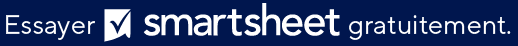 PHASE DE PROJETNOM DU DOCUMENTDESCRIPTION 
DE LA DOCUMENTATIONRESPONSABLEVERSIONDATE D’ACHÈVEMENTTravail préparatoireAnalyse 
de rentabilitéDétaille les besoins de l’entreprise et d’autres informations pertinentes pour déterminer si le projet vaut l’investissement requis ou non.1.0 LancementCharte de projet Autorise le projet et permet l’affectation des ressources. Le processus d’approbation définie les membres clés du projet et lance officiellement le projet.2.0 PlanificationPlan de gestion de projet Aide à définir la manière dont le projet sera réalisé du début à la fin.2.0 PlanificationPlanning du projet Aide les parties prenantes à planifier et à suivre les tâches, les jalons et les dates clés du projet.2.0 PlanificationDocument d’exigencesDéfinit des exigences particulières pour un projet ou un produit qui doivent être respectées afin de répondre aux objectifs de l’entreprise.2.0 PlanificationÉchéancier avec jalonsUne illustration du calendrier avec les principaux jalons et livrables du projet.3.0 Surveiller 
et contrôlerRegistre 
des projets Capture et suit les informations essentielles du projet, ce qui facilite la gestion des éléments du projet pendant toute la durée du projet.3.0 Surveiller 
et contrôlerCompte rendu
 de 
réunion Documente les comptes rendues de toutes les réunions de projet.3.0 Surveiller 
et contrôlerRapport 
de statut 
de projet Communique l’état global du projet aux membres clés de l’équipe et aux parties prenantes.3.0 Surveiller 
et contrôlerDemande de 
modification de projet Utilisé par le chef de projet pour demander des modifications de la portée du projet, des coûts, du calendrier, des jalons, etc.3.0 Surveiller 
et contrôlerDocument de test de projetDécrit la stratégie de test, les objectifs et les ressources nécessaires aux tests, à l’estimation des tests et aux livrables de test.4.0 ClôtureEnseignements tirés Identifie les leçons tirées du projet par les membres de l’équipe et la direction afin d’aider les équipes à répéter les résultats souhaités et à éviter les résultats défavorables.4.0 ClôtureClôture 
du projet Le document de clôture du projet valide l’achèvement du projet.EXCLUSION DE RESPONSABILITÉTous les articles, modèles ou informations proposés par Smartsheet sur le site web sont fournis à titre de référence uniquement. Bien que nous nous efforcions de maintenir les informations à jour et exactes, nous ne faisons aucune déclaration, ni n’offrons aucune garantie, de quelque nature que ce soit, expresse ou implicite, quant à l’exhaustivité, l’exactitude, la fiabilité, la pertinence ou la disponibilité du site web, ou des informations, articles, modèles ou graphiques liés, contenus sur le site. Toute la confiance que vous accordez à ces informations relève de votre propre responsabilité, à vos propres risques.